ПРЕЗЕНТАЦИОННАЯ СТАТЬЯ"Техника выполнения линогравюры"МБОУ ДО «Кугесьская ДШИ»преподаватель художественного отделения: Павлов Валерий Георгиевич Материалом для работы служит тот самый линолеум, которым покрывают полы. Он состоит из мешковины, покрытой смесью молотой пробки со смолами, льняным маслом и красителями. Бывает и другой состав, с применением различных заменителей. Такой линолеум, как правило, плох для гравирования, он крошится под резцом, дает рваный штрих, работать на нем трудно. Следует поискать более пластичный материал, то есть содержащий максимум пробки и натурального масла. Можно использовать и бывший в употреблении линолеум, иногда он даже лучше - более уплотнен. Желательно использовать линолеум без рисунка.Этапы работы:подготовка линолеума к работе.Перед работой его шлифуют пемзой или наждачной бумагой, Чем лучше и ровнее отшлифован линолеум, тем легче будет на нем работать, тем более тонкий штрих можно получить в оттиске. На такой линолеум хорошо накатывается валиком краска, а значит, легче получить и хорошие оттиски. После шлифовки линолеум следует сложить и наложить на него пресс, чтобы он не заворачивался потом в трубку. Высохший линолеум необходимо  досуха вытереть.создание эскиза. Эскиз должен быть хорошо продуман и проработан, обязательно нужно разобрать, где будет свет, а где - темные места. Желательно сделать это черными красками или хотя бы карандашом. Это самый ответственный этап работы. Эскиз делают в размер рисунка. На первой стадии свой работы нужно стремится найти общее графическое решение.перевод эскиза  на линолеум.После того, как решение найдено, переводят композицию на линолеум.Это можно сделать по-разному. При помощи карандаша перевести рисунок на кальку (калька дает возможность обратного изображения). Положить ее на линолеум, натертый воском, рисунком вниз и гладкой пластинкой (обратным концом ручки) передавить изображение по контуру. Воск дает возможность четкого контура. Можно положить под кальку на линолеум копировальную бумагу, тогда линолеум не обязательно натирать воском, и обвести рисунок карандашом. Переведенный рисунок нужно обвести тушью, чтобы он не стерся в процессе работы. Тонкие линии обводятся пером, а большие черные пятна закрашиваются кистью. Переводя рисунок, надо помнить, что все, изображенное на линолеуме, при печати получится в обратном, «зеркальном» изображении.гравирование линолеумаВ работе необходима последовательность. Гравирование линолеума лучше начинать сразу с ответственных мест. Сначала обрезают тонким линии, прорезают штриховку, а потом широким резцом выбирают ненужные места фона. Полезно чередовать мелкую, «ювелирную» работы с выборкой больших плоскостей. Тогда отдыхает глаз и работа идёт продуктивней. Вырезание гравюры требует аккуратности, усидчивости, терпения, не в коем случае нельзя спешить. Полезно знать, что чем крупнее штрих, тем глубже его нужно прорезать. Половина успеха в гравировании зависит от остроты резца. Инструмент, который используется в технике линогравюры всегда должен быть острым. Работает только кисть руки, двигая плотно прижатый к камню инструмент к себе и от себя. Локоть надо держать повыше и неподвижно. Точатся, разумеется, только концы инструментов. Необходимо помнить о технике безопасности, чтобы избежать возможных неприятностей. В подобном деле большое значение имеет правильное расположение кистей рук. Принято левую (не режущую) руку, придерживающую линолеум во время работы, держать ниже правой, рабочей руки. Это необходимо потому, что резец может сорваться, а в таком положении рук он не нанесет повреждений . Еще нужен тонкий очень острый нож, с концом, сточенным в виде острого угла. Этим концом вырезают мелкие, но точные детали (например, зрачок глаза), которые трудно сделать угловой стамескойпечатания  оттискаДля печатания линогравюры существуют станки разных конструкцийДля высокой печати применяется станок в виде параллельных плит, которые соединяются с помощью рычага и прижимают лист к доске. Так же в линогравюре применяется ручной метод высокой печати. ,Но в нашей школе станка нет, приходится работать вручную ,  Лист бумаги накладывается на накатанную краской поверхность линолеума, а затем осторожно протирается столовой ложкой.для этого надо иметь следующее  материалы:  валик, столовую ложку, кусок толстого стекла,  нож , мягкую тряпку, листы бумаги; типографскую краску.Бумагу, на которой печатают гравюру, лучше иметь мягкую. Краску кладем на стекло и катаем на кусочке стекла.Краска, которая валиком наносится на линолеум равномерно, так. Что бы не было комочков и неровностей. Напечатать несколько оттисков на станке или вручную. Оттиск считается хорошим, если тон краски темный и глубокий, а слой не слишком густой и не жидкий, когда хорошо и чётко пропечатан каждый штрих, не забиты краской мелкие белые штрихи, нет следов царапин и других дефектов линолеума, бумага не помята и не надорвана. Свежий оттиск на гладкой бумаге нельзя сразу складывать в пачку, некоторое время они должны сохнуть. После окончания работы форма и валик тщательно промываются скипидаром и протираются тряпочкой.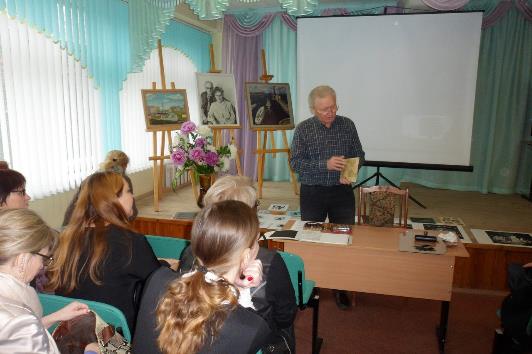 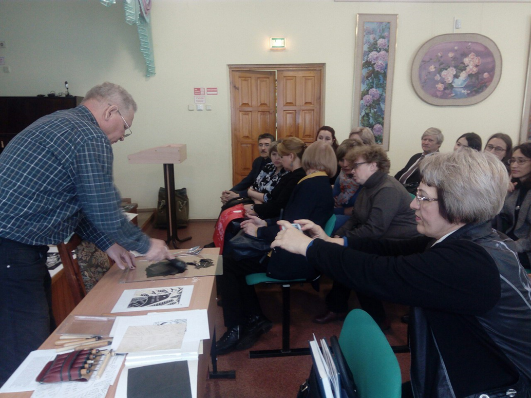 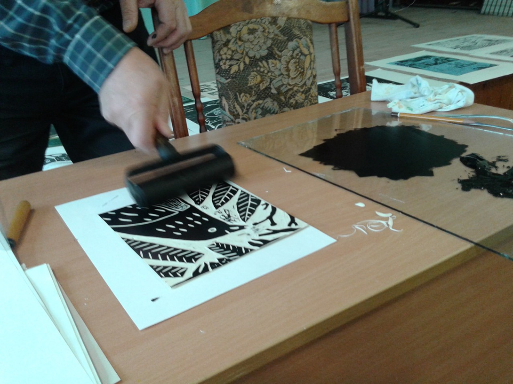 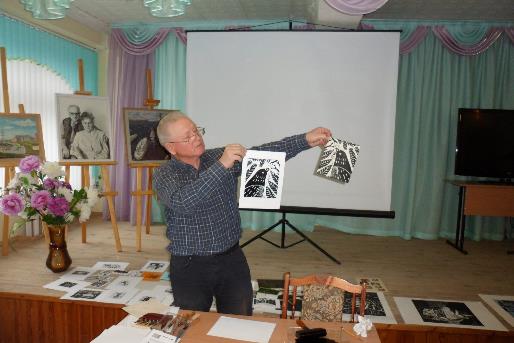 